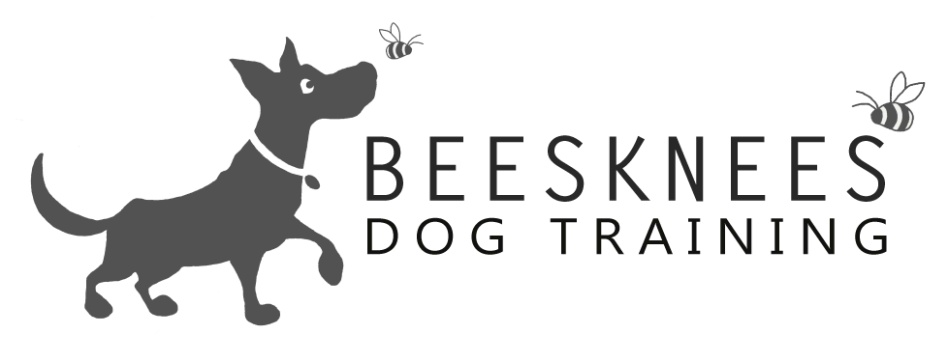 Welcome to The Intermediate ClassWelcome to Bees Knees Dog Training were I offer a variety of dog training options. All the training is Relationship Centred (putting your relationship with your dog at the centre of everything you do) I only use positive training methods focusing on having happy and polite dogs that enjoy training.  Here is an overview of what I cover in the Intermediate Class. Any dog of any age can join the Intermediate Class as the classes are based on the dogs skill level.  My classes are open to all dogs and breeds, also any humans that would like to come along too.  I do a mix of obedience with tricks and information so that you get a well-rounded experience.  Here is the Intermediate Class:Anything that appears above that is also on our puppy or basic curriculum is an advancement of that skill. The Intermediate class is a step up from The Basic class I would expect the dogs to have good basic skills (please see our basic curriculum). If you are unsure which class your dog should be in then please get into contact and I can advise you.Our classes run for eight Weeks at a cost of £74 (which works out at £9.25per session). You will get instruction, sheets on all the subjects covered, certificate and rosette at the end of the course. So please check me out at www.beeskneesdogtraining.co.uk for dates and time of all the classes. If you have any questions you have don't be afraid to contact me at: beeskneesdogtraining@gmail.comObedienceTricksInformationSkills your dog should know: Sit and realise, down, stand, hand target, object target, watch, go to bed, please, clicker trainingSkills your dog should know: Through legs, Back up, gate jumpWhat is relationship based trainingAdvancing: targeting an objectAdvancing: The gate jumpTraining tipsAdvancing : go to bedIntroduction to: The long jumpDogs and ToysIntroduction to the: Emergency stopIntroduction to: Jumping through a hoopYou control the playAdvancing: RecallIntroduction to: the TunnelDog communicationAdvancing: Wait Advancing Through Legs to leg weaveSeparation anxietyAdvancing: LeaveAdvancing; back up from a distance.Mental stimulationAdvancing: Loose Lead Walking Introduction to: Roll overSolving an unwanted behaviourAdvancing: Moving hand targetIntroduction to: CrawlingIntroduction to: distance trainingIntroduction to: Fetch Introduction to: chaining behaviour